Урок истории  для профильных групп   10 классУчитель : Керейник Наталья Ивановнаквалификация : высшаяг. КрасноярскМБОУ СШ № 7 с углубленным изучением отдельных предметовСостояние российской армии накануне войны .
Задание :Проведите  анализ данных                              Ход военных действий
(возможны заранее подготовленные сообщения учеников)              20 октября 1953год –Николай подписал Манифест о начале войны с ТурциейПервый этап войны: (ноябрь 1853-апрель 1854) –русско-турецкие военные действияВторой этап войны: (апрель 1854 – февраль 1856)-англо-французская интервенция в Крым, появление военных кораблей Западных держав в Балтийском и Белом морях и  на Камчатке                История славы русского народа  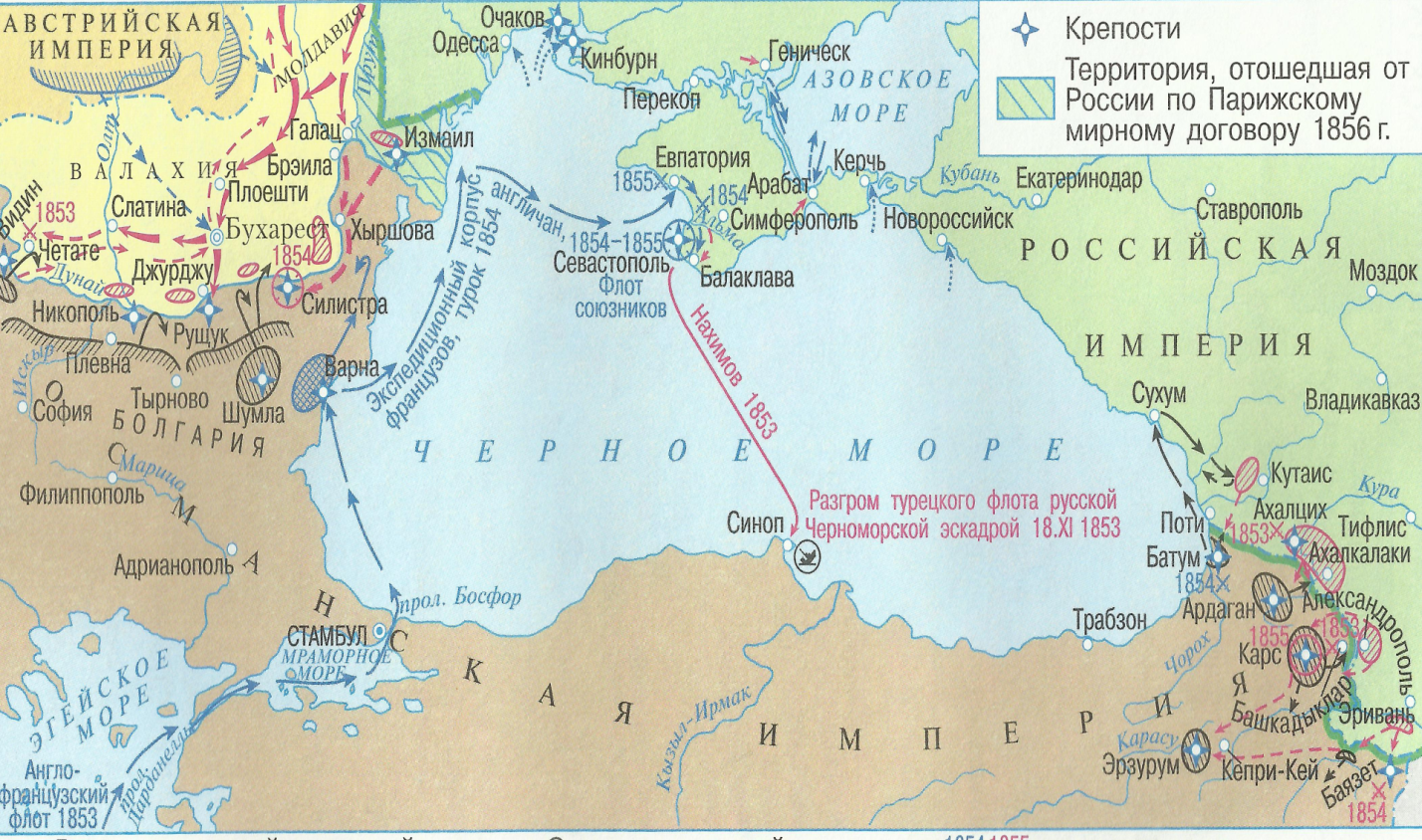         КАВКАЗ: Главком МУРАВЬЕВ -захватКАРСаПарижский конгресс1856 год 1.независимость и целостность Османской державы гарантировалась всеми участниками конгресса2.Черное море объявлено нейтральным3. Россия потеряла право иметь военный флот на море4. южная Бессарабия – к Молдавии5. Сербия, Молдавия. Валахия –под власть султанаРЕФЛЕКСИЯКак можно понять такие слова: «Чувствуется , что нас победила Европа не храбростью, не личной доблестью, а посредством умственного развития»Дома :Параграф 28 , авторы  А.Н. Сахаров, А.Н. Боханов. «История России XVII-XIX  века»Деятельность учителяДеятельность учащихсяНа доске запись темы урока Крымская война (1853-1856)Используя метод мозгового штурма или  цепочки , учитель выписывает на доске предположения учеников, без комментариевЗадание ученикам:Определите цели нашего урока, исходя их темыЧерез коллективное обсуждение предложенных вариантов-появляется предполагаемый план будущего урокаВ тетрадях учеников план  будущего урока1.Причины войны2.Участники войны  и их цели3. Повод  к войне4. Ход военных действий5. Результаты войны (Парижский конгресс)Этап мотивацииВспомните , что такое восточный вопрос? Какие события внешней политики России XVIII-  первой половины XIX  связаны с его разрешением?Ответ на данное задание требует предварительного повторения учениками данного вопросаДанный вопрос изучается через создание учителем учебных ситуаций-по которым ученики выходят на причины войны.Учитель предлагает краткую информацию о1.помощи России Сербии, о  восстании в Греции)2. о Турции как «Больном человеке Европы»: победы России в русско-турецких войнах 1806-1812гг.1828-1829гг и режим капитуляций3.о революции во Франции и и Бельгии 1830г, восстание в Польше 1830-31гг и монархических иллюзиях Николая Первого, отношения России с Великобританией.Причины войны - запись в тетрадях1.Рост национально-освободительного движения в Османской империи2.Ослабление Турции3. Рост противоречий между Россией и европейскими державамиПроблемный вопрос: Используя ответы на поставленные вопросы, определите ,почему Россия оказалась в одиночестве в начавшейся войне?1 Каким был режим  проливов Босфор и Дарданеллы?( Лондонская конференция 1841г)2. Как Османская империя потеряла Крым и черноморское побережье Кавказа?Учащиеся анализируют предложенные задания, используя знания ,полученные ранееЗаполните таблицуУчитель использует возможные варианты работы с таблицей:1. раздача дополнительного материала на парты2. работа по учебнику3.предложить готовый вариант таблицы (экономия времени)Работа в тетради:УЧАСТНИКИ ВОЙНЫ	ЦЕЛИРоссийская империя             	Пересмотр режимов черноморских проливов Усиление влияния на БалканахОсманская империя	Подавление национально-освободительного движения на Балканах. Возвращение Крыма , черноморского побережья КавказаАнглия Франция	Подорвать  международный авторитет России, ослабить ее позиции на Ближнем Востоке, отторгнуть от нее территории Польши, Крыма, Кавказа ФинляндииУкрепить свои позиции на Ближнем Востоке( как рынок сбыта)Повод к войне(рассказ учителя), результатом которого явится заполнение схемы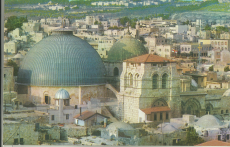 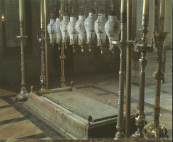 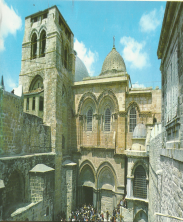 Заполните схему ( впишите названия стран  в пустые клеточки данной схемы )Объясните свой выборЗадание :Проведите  анализ данных.К каким последствиям могло привести такое положение дел в армии?Состояние российской армии накануне войны (слайд).1.Отсутствие  дееспособного генштаба. Главное – не беспокоить царя дурными вестями2. Сосредоточение войск по всей  территории страны3. Отсутствие разветвленной системы железных дорог4. Амуниция солдата весила 2,5 пуда5. Оружие: на 42 тысячи солдат -1880 нарезных ружей6. Из 21 военного корабля -7паровые, остальные –парусныеУченики делают выводы о низкой обеспеченности боеспособности русской армии и т. д.                              Ход военных действий
 20 октября 1953год –Николай Первый  подписал Манифест о начале войны с ТурциейПервый этап войны: (ноябрь 1853-апрель 1854) –русско-турецкие военные действияВторой этап войны: (апрель 1854 – февраль 1856)-англо-французская интервенция в Крым, появление военных кораблей Западных держав в Балтийском и Белом морях и  на Камчатке(возможны заранее подготовленные сообщения учеников)  Слава русского солдата, матроса   и офицера(Муравьев, Нахимов, Корнилов..)Парижский конгресс( слайд)1856 год 1.независимость и целостность Османской державы гарантировалась всеми участниками конгресса2.Черное море объявлено нейтральным3. Россия потеряла право иметь военный флот на море4. южная Бессарабия – к Молдавии5. Сербия, Молдавия. Валахия –под власть султанаРефлексияКак можно понять такие слова: «Чувствуется , что нас победила Европа не храбростью, не личной доблестью, а посредством умственного развития»Домашнее задание